Утверждаю:Директор МБУ СШ № 9по шахматам и шашкам г. Челябинска__________________А.А.СевостьяновПЛАН СПОРТИВНЫХ МЕРОПРИЯТИЙ ПО ШАХМАТАММБУ СШ № 9 по шахматам и шашкам г. ЧелябинскаНА              2021 г.  дата       мероприятиевремяответств.29.11Тренерский совет10-00Севостьянов А.А.20.11Кубок г. Челябинска по шахматам, 3 этап (2007-2014 г.г. рожд., с рейтингом 1151-1300), Гагарина, 16, 1-2 туры15-00Г.Б.Коган21.11Кубок г. Челябинска по шахматам, 3 этап (2007-2014 г.г. рожд., с рейтингом 1151-1300), Гагарина, 16, 3-4 туры10-00Г.Б.Коган26.11IX Кубок Гран-При по быстрым шахматам г. Челябинска, 6 этап, полуфинал, 1-3 туры,(шахматисты с рейтингом менее 1600), Васенко, 10017-00Б.С.Смирнов27.11IX Кубок Гран-При по быстрым шахматам г. Челябинска, 6 этап, полуфинал, 4-9 туры,(шахматисты с рейтингом менее 1600), Васенко, 10015-00Б.С.Смирнов27.11Кубок г. Челябинска по шахматам, 3 этап (2007-2014 г.г. рожд., с рейтингом 1151-1300), 16, 5-6 туры15-00Г.Б.Коган28.11Кубок г. Челябинска по шахматам, 3 этап (2007-2014 г.г. рожд., с рейтингом 1151-1300), Гагарина, 16, 7-8 туры10-00Г.Б.Коган28.11IX Кубок Гран-При по быстрым шахматам г. Челябинска, 6 этап, Васенко, 100, финал10-00В.Д.Яценко28.11Кубок МБУ СШ № 9 города Челябинска по шахматам и шашкам по  БЫСТРЫМ  ШАХМАТАМ,  ФИНАЛ, Васенко, 10010-00И.Н.Фролова27.12Тренерский совет10-00Севостьянов А.А.04.12Первенство г. Челябинска по шахматам среди мальчиков и девочек до 9 лет (2013-2015 г.г. рожд.), 1-2 туры,Знаменская, 415-00В.Д.Яценко04.12Первенство г. Челябинска по шахматам среди юношей и девушек до  15, 17 и 19 лет (2007-2008, 2005-2006, 2003-2004 г.р.), Гагарина, 16, 1-2 туры15-00Д.В.Шафиков05.12Первенство г. Челябинска по шахматам среди юношей и девушек до  15, 17 и 19 лет (2007-2008, 2005-2006, 2003-2004 г.р.), Гагарина, 16, 3-4 туры10-00Д.В.Шафиков05.12Первенство г. Челябинска по шахматам среди мальчиков и девочек до 9 лет (2013-2015 г.г. рожд.), 3-4 туры,Знаменская, 410-00В.Д.Яценко11.12Первенство г. Челябинска по шахматам среди мальчиков и девочек до 9 лет (2013-2015 г.г. рожд.), 5-6 туры,Знаменская, 415-00В.Д.Яценко11.12Первенство г. Челябинска по шахматам среди юношей и девушек до  15, 17 и 19 лет (2007-2008, 2005-2006, 2003-2004 г.р.), Гагарина, 16, 5-6 туры15-00Д.В.Шафиков12.12Первенство г. Челябинска по шахматам среди юношей и девушек до  15, 17 и 19 лет (2007-2008, 2005-2006, 2003-2004 г.р.), Гагарина, 16, 7-8 туры10-00Д.В.Шафиков12.12Первенство г. Челябинска по шахматам среди мальчиков и девочек до 9 лет (2013-2015 г.г. рожд.), 7-8 туры,Знаменская, 410-00В.Д.Яценко17.12IX Кубок Гран-При по быстрым шахматам г. Челябинска, 7этап, полуфинал, 1-3 туры,(шахматисты с рейтингом менее 1600), Васенко, 10017-00Б.С.Смирнов18.12IX Кубок Гран-При по быстрым шахматам г. Челябинска, 7этап, полуфинал, 4-9 туры,(шахматисты с рейтингом менее 1600), Васенко, 10015-00Б.С.Смирнов18.12Кубок г. Челябинска по шахматам, 4 этап (2007-2014 г.г. рожд., с рейтингом 1000-1050), Гагарина, 16, 1-2 туры15-00Г.Б.Коган18.12Кубок МБУ СШ № 9 города Челябинска по шахматам и шашкам по ШАХМАТАМ, ФИНАЛ, 1-2 туры, Гагарина, 1615-00Д.В.Шафиков19.12Кубок МБУ СШ № 9 города Челябинска по шахматам и шашкам по ШАХМАТАМ, ФИНАЛ, 3-4 туры, Гагарина, 1610-00Д.В.Шафиков19.12Кубок г. Челябинска по шахматам, 4 этап (2007-2014 г.г. рожд., с рейтингом 1000-1050), Гагарина, 16, 3-4 туры10-00Г.Б.Коган19.12IX Кубок Гран-При по быстрым шахматам г. Челябинска, 7этап, финал, Васенко, 10010-00В.Д.Яценко22-25.12Командный чемпионат УрФО среди мужчин, Васенко, 100Согласно положению о соревнованияхСогласно положению о соревнованиях25.12Кубок г. Челябинска по шахматам, 4 этап (2007-2014 г.г. рожд., с рейтингом 1000-1050), Гагарина, 16, 5-6 туры15-00Г.Б.Коган25.12V Кубок Гран-При г. Челябинска по блицу,  ФИНАЛ, Васенко, 10015-00Т.А.Шумякина25.12Кубок МБУ СШ № 9 города Челябинска по шахматам и шашкам по ШАХМАТАМ, ФИНАЛ, 5-6 туры, Гагарина, 1615-00Д.В.Шафиков26.12Кубок МБУ СШ № 9 города Челябинска по шахматам и шашкам по ШАХМАТАМ, ФИНАЛ, 7-8 туры, Гагарина, 16Д.В.Шафиков26.12IX Кубок Гран-При по быстрым шахматам г. Челябинска, ФИНАЛ, Васенко, 10010-00Т.А.Шумякина26.12Кубок г. Челябинска по шахматам, 4 этап (2007-2014 г.г. рожд., с рейтингом 1000-1050), Гагарина, 16, 7-8 туры10-00Г.Б.Коган31.12Новогодний блиц, Васенко, 10010-00В.Д.Яценко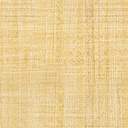 